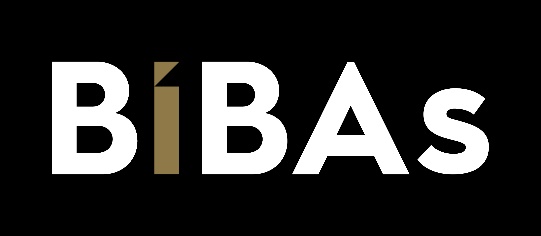 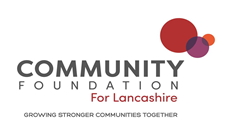 The BIBAs Foundation Application Form The BIBAs Foundation, managed by the Community Foundation for Lancashire aims to support young people in Lancashire flourish, learn and develop skills or knowledge; continue or expand their enterprising work; build their capacity for the future.To see if you are eligible to enter for a grant please answer the following questions:Are you based in Lancashire? Y / NAre you either: aged between 16-24 ora tutor who is nominating a student in this age group  Y / NDo you have aspirations to grow an enterprising idea/project/develop skills?   Y / N(This form is for individuals only, Community Group applicants should complete the online BIBAs Foundation application form) If you answered ‘yes’ to the questions then you are eligible to apply to the BIBAs Foundation. Vital SignsPlease select a vital signs theme category that your project most closely relates to (please just select one)Arts, Culture and Heritage  EnvironmentFairnessHealthy LivingHousing and HomelessnessLearningLocal EconomyRural CommunitiesSafetyStronger CommunitiesWorkProof of address and ID (copies) should be provided with your applicationContact detailsContact detailsApplicant Name:Referee Name (if applicable)    e.g. teacher/tutor/group leader:Project/enterprise Name:Applicant Address: Postcode:Telephone Number:Email Address:Date of Birth (if individual):Name of Course (if applicable):Name and address of school/ college/university (if applicable):Encouraging enterpriseBriefly outline your idea, project or course  including its aims and objectives:Why do you or the nominee wish to deliver this project or attend the course? How will a grant help the enterprising idea/project/development of skills?The FutureThe FutureHow do you/nominee plan to sustain your enterprise or use the knowledge learned? i.e. plans for the futureHow do you/nominee plan to sustain your enterprise or use the knowledge learned? i.e. plans for the futureCostsCostsPlease confirm how the award will be spent (use additional sheet if necessary)Please confirm how the award will be spent (use additional sheet if necessary)Description of Item(s)Amount (£)Do/will you or the nominee work in partnership with any other people or organisations?  If yes, please provide details. Do/will you or the nominee work in partnership with any other people or organisations?  If yes, please provide details. Any other Comments? If you are a Tutor please let us know why you are nominating this student.If you are applying on your own behalf, a letter of support from a relevant person (e.g. tutor, teacher, mentor, colleague) would strengthen your application. DeclarationName:Signature:                                                                                         Date:Referee Name:                                                                              Address:Signature:                                                                                         Date:Relationship to applicant: